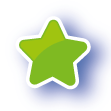 Pupil NameEnter the water safely (steps, swivel)Enter the water safely (steps, swivel)Move forwards, backwards and sideways for a distance of five metresMove forwards, backwards and sideways for a distance of five metresScoop the water and wash face, wash hair, be at ease with water showered from overheadScoop the water and wash face, wash hair, be at ease with water showered from overheadBlow bubbles a minimum of three times with nose and mouth submergedBlow bubbles a minimum of three times with nose and mouth submergedTake part in a teacher led partner orientated gameTake part in a teacher led partner orientated gameDemonstrate an understanding of pool rulesDemonstrate an understanding of pool rulesRecognise and understand beach flagsRecognise and understand beach flagsExit the water safelyExit the water safelyDate passed:Date passed:Award given:Award given: